Kopieerblad 5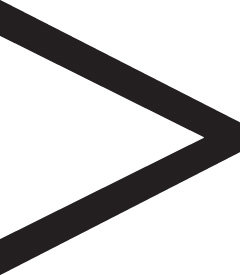 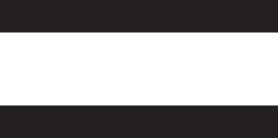 